      ҠАРАР							                   	РЕШЕНИЕСовета сельского поселения Красновосходский сельсовет муниципального района Иглинский район Республики Башкортостан28 созываО внесении изменений в решение Совета сельского поселения Красновосходский сельсовет муниципального района Иглинский район Республики Башкортостан № 394 от 21.12.2022 года «О бюджете сельского поселения Красновосходский сельсовет муниципального района Иглинский  район Республики  Башкортостан на 2023 год и на плановый период 2024 и 2025 годов»На основании статей 81,107,232 Бюджетного кодекса Российской Федерации Совета сельского поселения Красновосходский сельсовет муниципального района Иглинский район Республики Башкортостан решил:1. Внести в решение Совета сельского поселения Красновосходский сельсовет муниципального района Иглинский район Республики Башкортостан № 394 от 21.12.2022 года «О бюджете сельского поселения Красновосходский сельсовет муниципального района Иглинский район Республики Башкортостан на 2023 год и на плановый период 2024 и 2025 годов» следующие изменения:а) в подпункте 1 пункта 1 слова «в сумме 5 463 100,00 рублей» заменить словами «в сумме 5 935 632,00 рублей»б) в подпункте 2 пункта 1 слова «в сумме 5 463 100,00 рублей» заменить словами «в сумме 5 935 632,00 рублей»г) в приложение № 1 «Поступления доходов в бюджет сельского поселения Красновосходский сельсовет Иглинского района Республики Башкортостан на 2023 год», изложив его в новой редакции;д) в приложение № 3 «Распределение бюджетных ассигнований сельского поселения Красновосходский сельсовет муниципального района Иглинский район Республики Башкортостан на 2023 год по разделам, подразделам, целевым статьям (муниципальным программам сельского поселения и непрограммным направлениям деятельности), группам видов расходов классификации расходов бюджета», изложив его в новой редакции;д) в приложение № 5 «Распределение бюджетных ассигнований сельского поселения Красновосходский сельсовет муниципального района Иглинский район Республики Башкортостан на 2023 год по целевым статьям (муниципальным программам сельского поселения и непрограммным направлениям деятельности), группам видов расходов классификации расходов бюджета», изложив его в новой редакции;е) в приложение № 7 «Ведомственная структура расходов бюджета сельского поселения Красновосходский сельсовет муниципального района Иглинский район Республики Башкортостан на 2023 год), группам видов расходов классификации расходов бюджета», изложив его в новой редакции;2. Контроль за исполнением настоящего решения возложить на Постоянную комиссию Совета по бюджету, налогам, вопросам собственности (председатель – Гайсина Э.Р.).Глава сельского поселения Красновосходский сельсоветмуниципального района Иглинский район Республики Башкортостан					            С.Ф. Косматков20 июня 2023 г.№ 443БАШҠОРТОСТАН РЕСПУБЛИКАҺЫИГЛИН  РАЙОНЫМУНИЦИПАЛЬ РАЙОНЫНЫң            КРАСНЫЙ ВОСХОД АУЫЛ  СОВЕТЫ   АУЫЛ БИЛӘМӘҺЕ СОВЕТЫ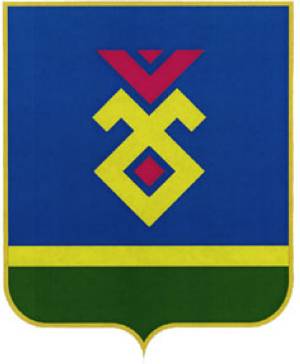 СОВЕТ СЕЛЬСКОГО ПОСЕЛЕНИЯКРАСНОВОСХОДСКИЙ СЕЛЬСОВЕТМУНИЦИПАЛЬНОГО РАЙОНАИГЛИНСКИЙ РАЙОНРЕСПУБЛИКИ БАШКОРТОСТАН452409, Красный Восход   ауылы,  Йәштәр  урамы, 10 Тел(34795) 2-43-19, факс   2-43-19e-mail: sp-krasnvos@mail.ru452409, с.  Красный Восход, ул. Молодежная, 10Тел. (34795) 2-43-19, факс  2-43-19e-mail: sp-krasnvos@mail.ru